УКРАЇНА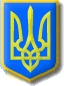 Виконавчий комітет Нетішинської міської радиХмельницької областіР О З П О Р Я Д Ж Е Н Н Я20.06.2018					Нетішин			    № 260/2018-ркПро присвоєння чергового рангу посадової особи місцевого самоврядування Олійник К.М.Відповідно до пункту 20 частини 4 статті 42 Закону України «Про місцеве самоврядування в Україні», статей 14 та 15 Закону України «Про службу в органах місцевого самоврядування», наказу Головного управління Держслужби України від 28 березня 2005 року № 72 «Про присвоєння рангів посадовим особам місцевого самоврядування відповідно до статті 14 Закону України «Про службу в органах місцевого самоврядування», розпорядження міського голови від 11 червня 2018 року №254/2018-рк «Про здійснення повноважень Нетішинського міського голови»:1. Присвоїти начальнику відділу ведення Державного реєстру виборців  виконавчого комітету Нетішинської міської ради Олійник Катерині Миколаївні черговий 9 (дев’ятий) ранг посадової особи місцевого самоврядування у межах п’ятої категорії посад.Підстава:	- подання заступника міського голови з питань діяльності виконавчих органів ради Бобіної О.П. від 18 червня 2018 року.2. Відділу бухгалтерського обліку апарату виконавчого комітету Нетішинської міської ради проводити виплату надбавки за ранг одночасно з виплатою заробітної плати.Секретар міської ради							О.В.ХоменкоЗ розпорядженням ознайомлена:Олійник К.М.						" ___" ________2018 року